Ayla NijenhuisWerkboek | Opdrachten kruistochten4havo en 5vwoInleiding In het examenprogramma van zowel de havo als het vwo is (in domein A) vast gesteld dat een kandidaat in staat moet zijn om bij het geven van oordelen over het verleden rekening te houden met:  het onderscheid tussen feiten en meningen; tijd- en plaatsgebondenheid van interpretaties en oordelen afkomstig van personen uit het verleden en afkomstig van hedendaagse personen, onder wie hij zelf; Bij het voorbereiden op het examen maken jullie gebruik van het geschiedenisboek. Dit is, naast de lessen, voor velen zelfs de belangrijkste informatiebron. In jullie lesboek wordt de geschiedenis als het ware vertaald. Bij gebrek aan een tijdmachine kunnen we de makers niet terug naar het verleden om als ooggetuigen op te schrijven hoe het was, maar zij kunnen wel een verhaal maken op basis van overgeleverde (geschreven) bronnen. De bronnen vormen de puzzelstukjes om het verleden te onderzoeken en het resultaat daarvan is terug te vinden in jullie boek. Bij het onderzoeken van het verleden is het belangrijk dat er verschillende bronnen worden bekeken. Zo kan de informatie in de bronnen vergeleken worden (betrouwbaarheid) of/en kan duidelijk worden of iemands achtergrond van invloed is geweest op de manier dat een persoon naar een gebeurtenis kijkt en erover schrijft (standplaatsgebondenheid). Door verschillende bronnen te gebruiken, kan er een verhaal bij elkaar gepuzzeld worden waarin meerdere kanten (perspectieven) zijn opgenomen. Dit noemen we ook wel multiperspectiviteit (multi = meer dan één). Bij multiperspectiviteit is er ook aandacht voor de mindere bekende kant van een verhaal. Bij de kruistochten valt te denken aan het Arabische perspectief, in plaats van alleen het Europese perspectief. Beide kanten hebben deze geschiedenis anders ervaren en opgeschreven. Dit betekent niet dat de ene kant van het verhaal beter is dan het andere. Het is een beetje te vergelijken met een overtreding bij een voetbalwedstrijd: het team van de overtreder zal het eerder wegwuiven, terwijl de tegenstanders het als een reden zien om een (rode of gele)kaart aan te smeren. Dit voorbeeld maakt duidelijk dat groepen op verschillende manieren naar een gebeurtenis kunnen kijken of kunnen gebruiken om hun eigen standpunt duidelijk te maken (standplaatsgebondenheid). Dit kan voorkomen worden door de verschillende perspectieven te benoemen. Dit vergroot niet alleen de betrouwbaarheid, maar helpt jullie om de verschillende perspectieven met elkaar te vergelijken en de verschillen te achterhalen. Zo oefen je met het onderscheiden van feiten en meningen en worden jullie er bewust van dat er buiten Europa op een andere manier naar kruistochten gekeken kan worden. Deze internationale blik is in onze multiculturele samenleving zeer gewenst, aangezien zo meer bevolkingsgroepen zich vertegenwoordigd voelen in het geschiedenisonderwijs. Maar laat jullie schoolboek jullie kennis maken met multiperspectiviteit? Om hier inzicht in te krijgen gaan jullie in tweetallen je schoolboek vergelijken met een Arabisch schoolboek. Hierbij is ieder groepslid verantwoordelijk voor een analyse van één schoolboek. De tekst lees je aandachtig, zodat jij een expert wordt op de inhoud en je eigen (bijbehorende) vragen kan beantwoorden. Vervolgens delen jullie je kennis met elkaar en geven jullie suggesties hoe de schoolboeken verbeterd kunnen worden. Door samen te werken leer je niet alleen van elkaar, maar kunnen jullie samen ook een antwoord geven op de hoofdvraag: 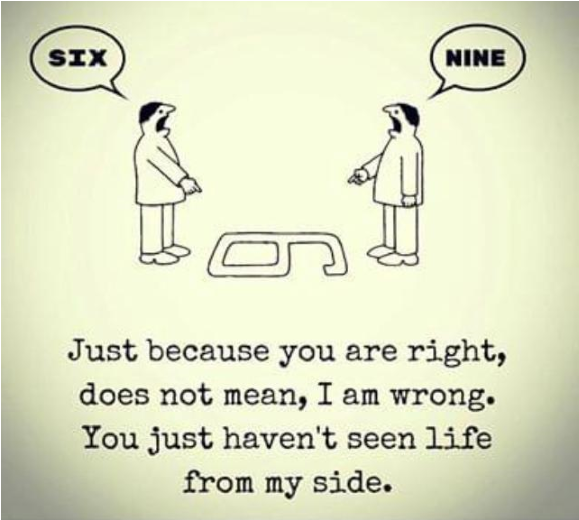 ‘Op welke manier laten de geanalyseerde schoolboeken jullie kennis maken met verschillende perspectieven op het thema kruistochten?’ WAT GA JE LEREN?  Deze opdracht sluit aan bij het kenmerkend aspect 16: de expansie van de christelijke wereld naar buiten toe, onder andere in de vorm van kruistochten. Je leert hoe de kruistochten naar het Midden-Oosten plaatsvonden Hoe de kruistochten kunnen worden verklaard Je leert dat er verschillende perspectieven (multiperspectiviteit) bestaan op het bespreken van de kruistochten vanuit Europees of vanuit Arabisch perspectief  Je leert dat de makers van de tekstboeken verschillende keuzes hebben gemaakt bij het samenstellen van de lesboeken NA DEZE OPDRACHT:  Ben jij je meer bewust van de standplaatsgebondenheid van het boek en van jezelf (domein A) Heb je geoefend met het interpreteren van historische bronnen (domein A) - 	Weet jij dat geschiedenis een constructie is (domein A)  HOE WORD JE BEOORDEELD?  De beoordelingsrubric met de specifieke kwaliteitscriteria vinden jullie in bijlage E. OPDRACHT STAP 1: EXPERT WORDEN (CIRCA 30 MINUTEN) Maak een tweetal. Ieder groepslid krijgt van de docent een eigen bron met bijbehorende deelvraag (1 of 2). Je hebt 30 minuten de tijd om je eigen deelvraag te beantwoorden door de bron te bestuderen en de vragen te beantwoorden Zorg dat je de informatie makkelijk kan delen: wat is er belangrijk uit de bronnen/opdrachten? Schrijf dit op. STAP 2: KENNIS UITWISSELEN DOOR MIDDEL VAN EEN INTERVIEW (15 MINUTEN) Je gaat elkaar interviewen over het lesboek waarover je klasgenoot expert is.  In de bijlage A vind je een aantal vragen die je je klasgenoot kunt stellen. Zorg ervoor dat je tijdens het interview aantekeningen maakt, want die kennis heb je later nodig om bij stap 3 de tabel in te vullen en de hoofdvraag te beantwoorden. STAP 3:  Gebruik de informatie uit de interviews om samen de tabel in te vullen (Bijlage B) en de hoofdvraag te beantwoorden. STAP 4 EN 5: Bedenk samen hoe het boek verbeterd kan worden (bijlage C). Onderbouw jullie keuzes met argumenten en plak deze met post-it’s op het werkblad diamant (bijlage C). STAP 6: klassikale nabespreking. BIJLAGE A: INTERVIEWVRAGEN Je gaat je klasgenoot interviewen over deelvraag 2: ‘Op welke manier laten de verschillende Arabische schoolteksten leerlingen kennis maken met verschillende perspectieven op het thema kruistochten?’ Welke perspectieven komen er in de tekst aan bod?  Hoe wordt de inname van Jeruzalem door de kruisvaarders omschreven? Is de tekst geschreven in het voordeel van het westen of in het voordeel van het oosten? Waarom denk je dat? Wat denk jij dat de auteurs van dit schoolboek belangrijk vonden? Waarom denk je dat? o Periode o Begrippen o Welke individuen of groepen staan centraal? Je gaat je klasgenoot interviewen over deelvraag 1: ‘Op welke manier laat geschiedeniswerkplaats leerlingen kennis maken met verschillende perspectieven op het thema kruistochten?’ Welke feiten heb je onderstreept? Welke stereotypen heb je onderstreept? Welke perspectieven komen er in de tekst aan bod?  Hoe wordt de inname van Jeruzalem door de kruisvaarders omschreven? Is de tekst geschreven in het voordeel van het westen of in het voordeel van het oosten? Waarom denk je dat? Wat denk jij dat de auteurs van dit schoolboek belangrijk vonden? Waarom denk je dat? Periode 5Begrippen o Welke individuen of groepen staan centraal? 6 	3 BIJLAGE C: STAP 4 EN 5STAP 4: HOE KUNNEN WE DIT VERBETEREN? (20 MINUTEN) 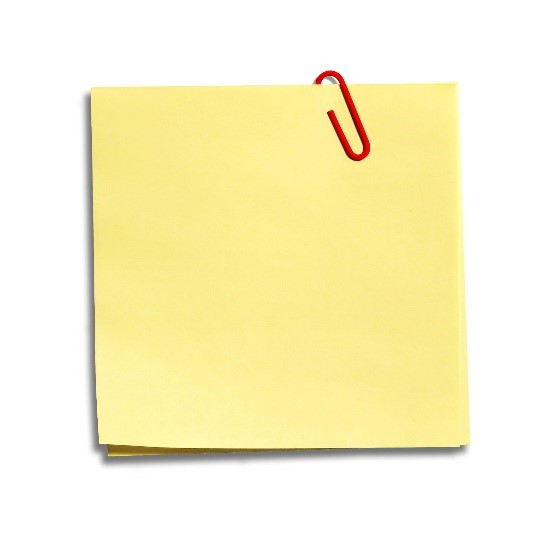 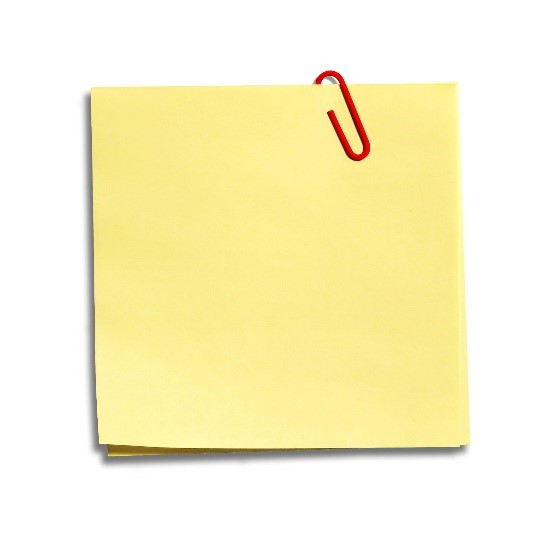 GEBRUIK DE TABEL VAN OPDRACHT 3. STEL JULLIE MOGEN JULLIE GESCHIEDENISBOEK HERSCHRIJVEN. WAT VINDEN JULLIE 
BELANGRIJK DAT ER IN STAAT OVER DE KRUISTOCHTEN? ZOEK 
EVENTUEEL EXTRA INFORMATIE OP OVER DE KRUISTOCHTEN. Probeer samen minstens 9 punten te bedenken en schrijf elk punt apart op een post-it. Bespreek de punten met elkaar en schrijf op waarom jullie dit belangrijk vinden.  6
Bedenk vervolgens met elkaar welke punten voor jullie zwaarder wegen er volgens jullie zeker in een lesboek opgenomen moeten worden. Plak vervolgens de post-it’s op het werkblad van de diamant (zie bijlage C). Bovenin plakken jullie de punten die jullie het belangrijkste vinden, onderin het minste belangrijkste.  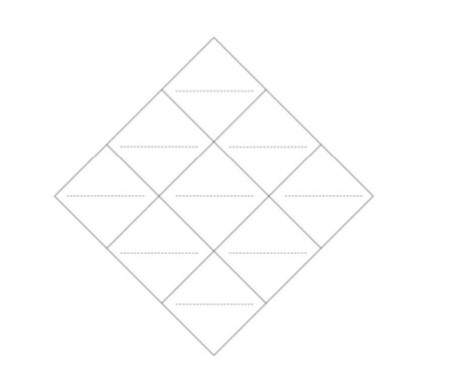 STAP 5 (10 MINUTEN) Is na deze opdracht je kijk op schoolboeken veranderd? Bespreek dit met elkaar en geef een korte toelichting op de manier dat jij nu naar de lesboeken kijkt.  Doe het zo: na deze opdracht is mijn kijk op schoolboeken wel/niet veranderd, want…. STAP 6 (15 MINUTEN) Neem actief mee aan de nabespreking en de evaluatie van de leerdoelen. Lever jullie opdracht, voorzien van de namen, in voor evaluatie. BIJLAGE D 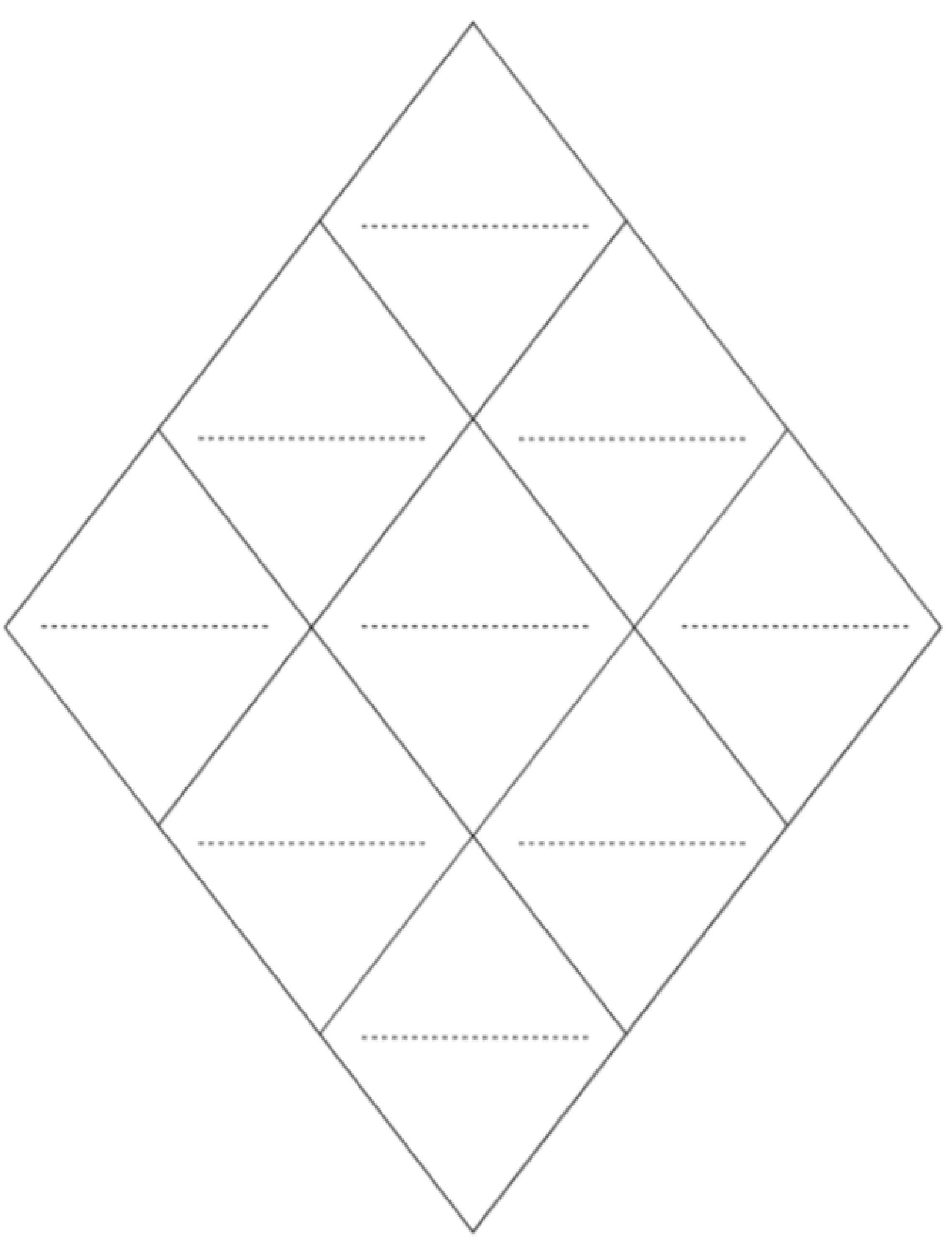 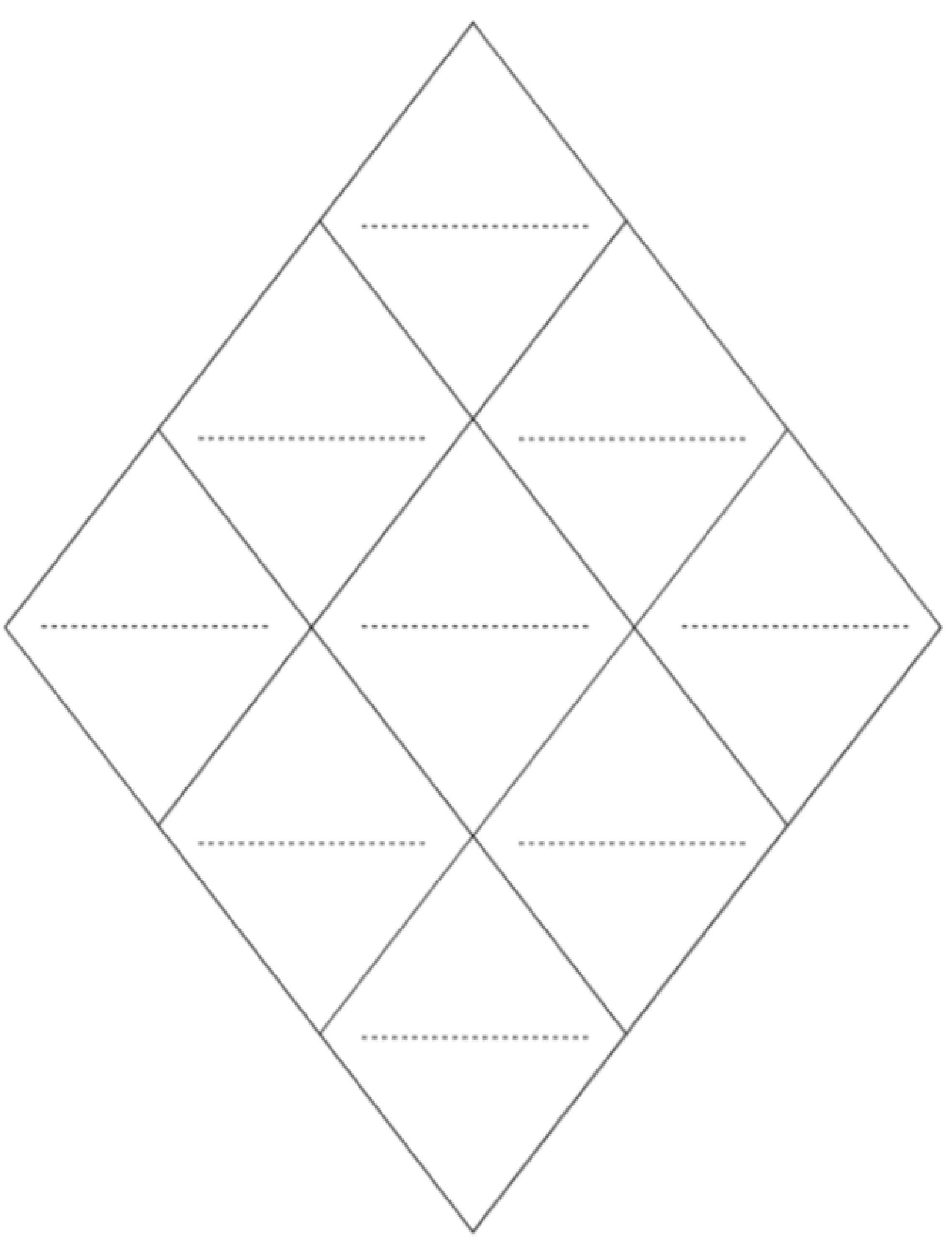 BIJLAGE C, DEEL 2: INDIVIDUELE HAND-OUTSBRON 1 (Methode Geschiedeniswerkplaats – Tweede Fase VWO, derde editie 2018)VRAGEN BIJ BRON 1 Deelvraag 1: ‘Op welke manier laat geschiedeniswerkplaats leerlingen kennis maken met verschillende perspectieven op het thema kruistochten?’ Stap 1: beantwoord de vragen: Op welke periode focust het lesboek zich?  Welke individuen of groepen staan centraal?  Wat is volgens de bron de belangrijkste reden(en) dat mensen op kruistochten gingen? In hoeverre worden begrippen als heilige oorlog, jihad, kruistochten gebruikt en toegelicht?  Hoe worden de kruisvaarders beschreven?  Hoe worden de Turken/ Arabieren beschreven? Is de tekst geschreven in het voordeel van het westen of in het voordeel van het oosten? Waarom denk je dat? Wat denk jij dat de auteurs van dit schoolboek belangrijk vonden? Waarom denk je dat? Stelling: Door deze tekst word ik uitgedaagd om kritisch na te denken over de inhoud. Onderbouw of verwerp deze stelling met een argument (Doe het zo: ik word uitgedaagd, want… OF ik word niet uitgedaagd, want….) Beantwoord de deelvraag: ‘Op welke manier laat jullie schoolboek leerlingen kennis maken met verschillende perspectieven op het thema kruistochten?’ Doe dit zo: Ons schoolboek laat leerlingen kennis maken met de perspectieven van … BRON 2 Alle Arabische leerboeken die in deze studie zijn onderzocht noemen meerdere redenen voor de kruistochten. Volgens de boeken speelde vooral het economische motief van de kruisvaarders een grote rol. De boeken beschrijven de hebzucht van de kruisvaarders naar de goederen en schatten van het Midden-Oosten en de wens van Italiaanse kooplieden om de controle over de handel en havens over te nemen. In veel boeken wordt deze hebzucht in verband gebracht met de slechte economische toestand en achterstand van [het toenmalige] Europa. Alle schoolboeken verwijzen ook naar een moeilijke sociale situatie in Europa. (…) dat de boeren leden onder armoede en het feodale systeem en hun situatie wilden verbeteren door deel te nemen aan de kruistochten.(…)De kruistochten [zouden] ook een middel [zijn geweest] om interne conflicten in Europa op te lossen. Daarnaast wordt vermeld dat kruisvaarders werden gedreven door hun haat tegen Moslims. de ‘haat’ werd veroorzaakt door ‘de culturele superioriteit van de Arabische natie’, ‘de strijd van de Arabische natie tegen ̇onderdrukking en de ‘Islam ’s ontdekking van de ̇valsheid en misleiding, die de Kerk beoefent’.  De verhalen van de kruistochten die door de Arabische handboeken worden verteld, concentreren zich op de (…) gebeurtenissen en politieke ontwikkelingen in de Arabische landen.  Er zijn maar weinig handboeken die de gebeurtenissen in het Byzantijnse rijk bespreken, en er is zeer zelden een beschrijving van de gebeurtenissen in Europa. Alle boeken (…) geven een korte beschrijving van de kruisvaarders. De verhalen zijn vooral beschreven vanuit oosterse gezichtspunt (perspectief). Zo zijn de (…) leerboeken bijzonder in het voordeel van Arabieren. Ze omschrijven hen als tolerant en cultureel superieur, in tegenstelling tot de haat en smaad van de kruisvaarders, en waarderen de gewapende jihad* positief. Het verhaal van alle boeken concentreert zich op militaire evenementen en op politieke successies en verdragen. [Sommige] leerboeken beschrijven echter ook het culturele leven en architectonisch erfgoed.  [Over het algemeen] beginnen alle leerboeken de geschiedenis met de Eerste Kruistocht (1096-1099). (…) en is er veel aandacht voor het bloedvergieten tijdens de verovering van Jeruzalem [1099]. (…)Een Egyptisch boek beschrijft het als volgt: ‘Toen de kruisvaarders de stad veroverden, pleegden ze vele wreedheden en lieten ze de moslims, joden en christenen doden die een andere overtuiging koesterden dan die van hen. [Alle] mannen, vrouwen en kinderen die er waren. Deze aanvallers waren niet bang voor de heiligheid van de Aqsa-moskee* en ze schonden de heiligheid ervan en doodde alle moslims die erin hun toevlucht zochten’ (blz. 207).  Ze vermelden dat onder Saladin de Moslims Jeruzalem weer innamen.  Het lijkt erop dat Saladin wordt gepresenteerd als een rolmodel van een politieke en militaire leider en een moslim voor de leerlingen. Saladin wordt afgeschilderd als een uitstekende moslim en een held van de islam. De lof van Saladin’s tolerantie die in deze boeken wordt aangetroffen, is ook te vinden in de westerse geschiedschrijving.  Een Saoedi leerboeken zegt: ‘Wat betreft de jihad-voerende held Saladin, hij stierf in Damascus na de vrede van al-Ramla [. . .] nadat hij grote diensten aan de islam had bewezen. Moge God hem bedekken met Zijn grote genade en hem laten leven in Zijn uitgestrekte tuinen’. In de handboeken wordt ook de Vierde Kruistocht tegen Constantinopel (1204) besproken. De Syrische leerboeken zeggen bijvoorbeeld dat de kruisvaarders de stad plunderden, haar huizen, zelfs kerken en kloosters verwoestten, en de mannen, vrouwen en kinderen doodden. Over het algemeen wordt het belang van leren over de kruistochten niet benadrukt. Echter geven Tunesische leerboeken een algemene verklaring over het belang van de kruistochten in de geschiedenis: ‘Ik bestudeer de kruistochten(…)  om de factoren te begrijpen van de verandering van het machtsevenwicht ten gunste van het christelijke Westen aan het einde van de vijfde / tiende eeuw. Ik bestudeer de kruistochten als de meest onderscheiden vorm van confrontatie tussen de islamitische wereld en het christelijke Westen.’ Uit: Matthias Determann, 'The Crusades in Arab School Textbooks', Islam and Christian-Muslim Relations 19: 2 (2008) 199 – 214. *Arabische schoolboeken = Egypte, Palestina, Saudië Arabië, Syrië, Libanon, Tunesië. VRAGEN BIJ BRON 2 Deelvraag 2: ‘Op welke manier laten de verschillende Arabische schoolteksten leerlingen kennis maken met verschillende perspectieven op het thema kruistochten?’ beantwoord de vragen: Welke individuen of groepen worden in de tekst besproken? Wat is volgens de bron de belangrijkste reden(en) dat mensen op kruistochten gingen? In hoeverre worden begrippen als heilige oorlog, jihad, kruistochten gebruikt en toegelicht?  Hoe worden de kruisvaarders beschreven?  Hoe worden de Arabieren/ Moslims beschreven? Hoe wordt de inname van Jeruzalem door de kruisvaarders omschreven (1099)?  Wie was Saladin en wat voor beeld wordt er van hem geschetst?  Is de tekst geschreven in het voordeel van het westen of in het voordeel van het oosten? Waarom denk je dat? Wat denk jij dat de auteurs van dit schoolboek belangrijk vonden? Waarom denk je dat? Stelling: Door deze tekst word ik uitgedaagd om kritisch na te denken over de inhoud. Onderbouw of verwerp deze stelling met een argument (Doe het zo: ik word uitgedaagd, want… OF ik word niet uitgedaagd, want…. Beantwoord de deelvraag: ‘Op welke manier laten de verschillende Arabische schoolteksten leerlingen kennis maken met verschillende perspectieven op het thema kruistochten?’ Doe dit zo: De Arabische schoolteksten laat leerlingen kennis maken met de perspectieven van … 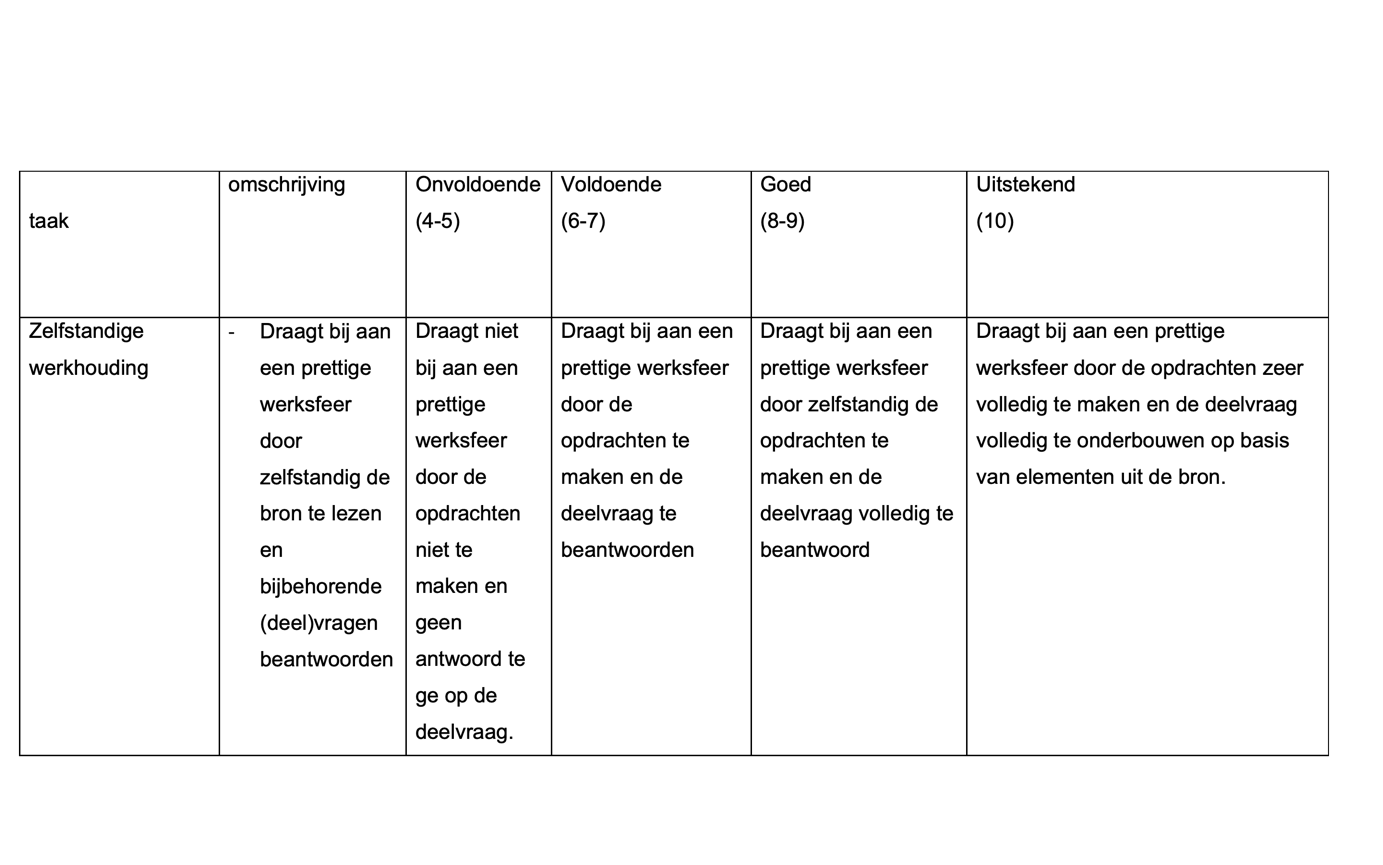 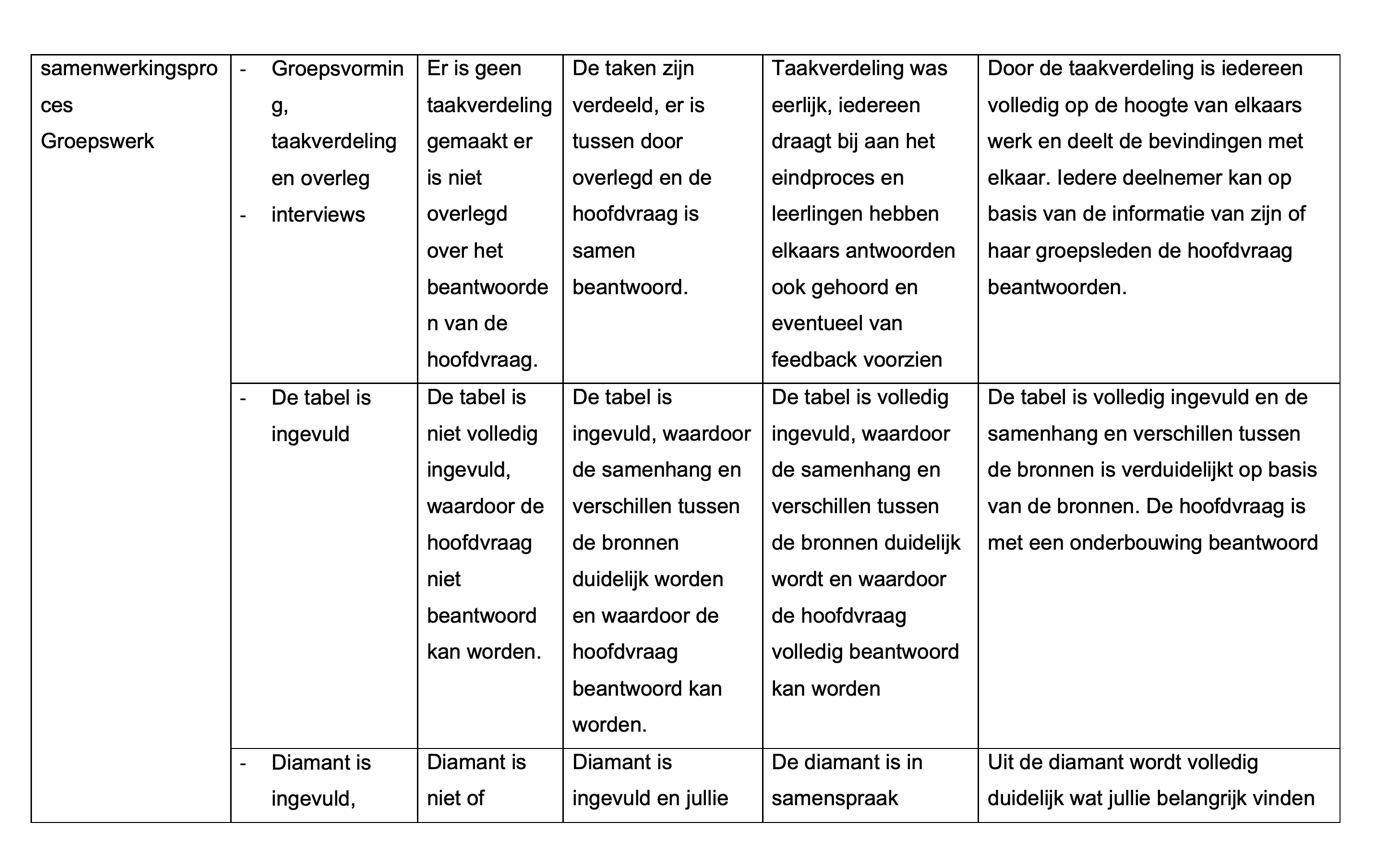 BIJLAGE B. STAP 3: TABEL. VUL SAMEN DE TABEL IN EN BEANTWOORD DE HOOFDVRAAG (30 MINUTEN)Beantwoord de hoofdvraag: ‘Op welke manier laten de geanalyseerde schoolboeken jullie kennis maken met verschillende perspectieven op het thema kruistochten?’ Doe het zo: In bron 1 worden de volgende kant(en) van het verhaal van de kruistochten besproken: - 	 In bron 2 worden de volgende kant(en) van het verhaal van de kruistochten besproken: - 	 - 	 De bronnen samen zorgen ervoor dat wij kennis maken met de volgende perspectieven op het thema kruistochten: - 	 - 	 BIJLAGE B. STAP 3: TABEL. VUL SAMEN DE TABEL IN EN BEANTWOORD DE HOOFDVRAAG (30 MINUTEN)Beantwoord de hoofdvraag: ‘Op welke manier laten de geanalyseerde schoolboeken jullie kennis maken met verschillende perspectieven op het thema kruistochten?’ Doe het zo: In bron 1 worden de volgende kant(en) van het verhaal van de kruistochten besproken: - 	 In bron 2 worden de volgende kant(en) van het verhaal van de kruistochten besproken: - 	 - 	 De bronnen samen zorgen ervoor dat wij kennis maken met de volgende perspectieven op het thema kruistochten: - 	 - 	 BIJLAGE B. STAP 3: TABEL. VUL SAMEN DE TABEL IN EN BEANTWOORD DE HOOFDVRAAG (30 MINUTEN)Beantwoord de hoofdvraag: ‘Op welke manier laten de geanalyseerde schoolboeken jullie kennis maken met verschillende perspectieven op het thema kruistochten?’ Doe het zo: In bron 1 worden de volgende kant(en) van het verhaal van de kruistochten besproken: - 	 In bron 2 worden de volgende kant(en) van het verhaal van de kruistochten besproken: - 	 - 	 De bronnen samen zorgen ervoor dat wij kennis maken met de volgende perspectieven op het thema kruistochten: - 	 - 	 BIJLAGE B. STAP 3: TABEL. VUL SAMEN DE TABEL IN EN BEANTWOORD DE HOOFDVRAAG (30 MINUTEN)Beantwoord de hoofdvraag: ‘Op welke manier laten de geanalyseerde schoolboeken jullie kennis maken met verschillende perspectieven op het thema kruistochten?’ Doe het zo: In bron 1 worden de volgende kant(en) van het verhaal van de kruistochten besproken: - 	 In bron 2 worden de volgende kant(en) van het verhaal van de kruistochten besproken: - 	 - 	 De bronnen samen zorgen ervoor dat wij kennis maken met de volgende perspectieven op het thema kruistochten: - 	 - 	 BIJLAGE B. STAP 3: TABEL. VUL SAMEN DE TABEL IN EN BEANTWOORD DE HOOFDVRAAG (30 MINUTEN)Beantwoord de hoofdvraag: ‘Op welke manier laten de geanalyseerde schoolboeken jullie kennis maken met verschillende perspectieven op het thema kruistochten?’ Doe het zo: In bron 1 worden de volgende kant(en) van het verhaal van de kruistochten besproken: - 	 In bron 2 worden de volgende kant(en) van het verhaal van de kruistochten besproken: - 	 - 	 De bronnen samen zorgen ervoor dat wij kennis maken met de volgende perspectieven op het thema kruistochten: - 	 - 	 BIJLAGE B. STAP 3: TABEL. VUL SAMEN DE TABEL IN EN BEANTWOORD DE HOOFDVRAAG (30 MINUTEN)Beantwoord de hoofdvraag: ‘Op welke manier laten de geanalyseerde schoolboeken jullie kennis maken met verschillende perspectieven op het thema kruistochten?’ Doe het zo: In bron 1 worden de volgende kant(en) van het verhaal van de kruistochten besproken: - 	 In bron 2 worden de volgende kant(en) van het verhaal van de kruistochten besproken: - 	 - 	 De bronnen samen zorgen ervoor dat wij kennis maken met de volgende perspectieven op het thema kruistochten: - 	 - 	 BIJLAGE B. STAP 3: TABEL. VUL SAMEN DE TABEL IN EN BEANTWOORD DE HOOFDVRAAG (30 MINUTEN)Beantwoord de hoofdvraag: ‘Op welke manier laten de geanalyseerde schoolboeken jullie kennis maken met verschillende perspectieven op het thema kruistochten?’ Doe het zo: In bron 1 worden de volgende kant(en) van het verhaal van de kruistochten besproken: - 	 In bron 2 worden de volgende kant(en) van het verhaal van de kruistochten besproken: - 	 - 	 De bronnen samen zorgen ervoor dat wij kennis maken met de volgende perspectieven op het thema kruistochten: - 	 - 	 Overeenkomsten  Tussen bron 1 en 2 Verschillen Tussen bron 1 en 2 Verschillende perspectieven (ja/nee, welke?)  Tekst geschreven in het voordeel van westen of oosten?  Wat vonden de maker van het lesboek belangrijk (je mening) Hoe wordt de inname van Jeruzalem beschreven (of afgebeeld)? Wat vind jij opvallend in de tekst? (mening) Bron 1 Bron 1 Bron 1 Bron 1 Bron 1 Bron 2 Bron 2 Bron 2 Bron 2 Bron 2 Deze punten vinden wij belangrijk Dit vinden wij belangrijk, omdat: Kruistochten naar het Midden-Oosten In 1095 riep paus Urbanus II alle rooms-katholieken op om het onderlinge geweld te staken en mee te doen aan een gewapende tocht om Jeruzalem te veroveren op moslims. Volgens hem was dat nodig omdat pelgrims die het graf van Jezus wilden bezoeken, gruwelijk werden gemarteld. Degenen die meededen aan de ‘heilige oorlog’ moesten het kenteken van het kruis dragen. Als ze sneuvelden, kregen ze van de kerk een volledige aflaat, een kwijtschelding van zonden, zodat ze direct in de hemel konden komen. Na de oproep van de paus gingen tienduizenden kruisvaarders op weg naar
het Heilige Land, het gebied waar Jezus zou hebben gepredikt. De meesten, gewone mannen en vrouwen, werden onderweg door Turkse soldaten gedood of als slaven verkocht. Maar een Frans ridderleger veroverde in 1099 Jeruzalem. Met hevige gevechten bezetten de ‘Franken’ in de jaren daarna de kuststrook ten oosten van de Middellandse Zee, waar ze vier kruisvaarderstaatjes stichtten. De kruisvaarders hielden Jeruzalem bijna een eeuw in handen, tot de stad in 1187 werd veroverd door de Koerdische sultan Saladin. De paus riep op tot een
nieuwe kruistocht, waaraan de Duitse keizer en de koningen van Frankrijk en Engeland meededen, maar die liep uit op een mislukking. Later, in 1229, bracht de Duitse keizer Frederik II Jeruzalem onder zijn gezag. Hij sloot een compromis met sultan al-Kamil van Egypte: Frederik werd koning van Jeruzalem, maar de moslims hielden hun heilige plaatsen. De paus beschouwde Frederik als een ketter en een vriend van de islam en riep op tot een kruistocht tegen hem. In 1244 werden de Franken door een moslimleger uit Jeruzalem verdreven. Nieuwe kruistochten onder leiding van de Franse koning leidden tot niets. In 1291 viel Akko, het laatste kruisvaarderstaatje. Oorzaken van de kruistochtenHoe kunnen de kruistochten worden verklaard? De meeste kruisvaarders geloofden in de ideologie (opvattingen over de maatschappij) van de heilige oorlog. Ze
vochten voor het christendom tegen de islam, die door de pauselijke propaganda werd afgeschilderd als een valse godsdienst die ruim baan gaf aan de laagste instincten. Ridders vochten ook voor redding van hun ziel. Ze leefden van geweld, maar het christendom wees geweld in principe af, zodat ze bang waren naar de hel te gaan. Nu werd hun geweld gezegend door de paus. Er waren ook politieke oorzaken. De kruistochten waren een middel voor de paus om zich in de strijd met de Duitse keizer als leider van de christelijke wereld te presenteren. De directe oorzaak van de oproep van de paus in 1095 was het verzoek om hulp van de Byzantijnse keizer, die zich bedreigd voelde door de expansie van de Turken, die ook Jeruzalem hadden veroverd. Maar toen de eerste kruisvaarders Jeruzalem bereikten, was de stad alweer in handen van Arabieren. De kruistochten maakten ook deel uit van een algemene expansie van christelijk Europa. Italiaanse kooplieden zochten nieuwe markten, edelen en boeren zochten nieuwe landbouwgronden en ridders zochten na het einde van de heidense invasies nieuwe strijdtonelen. Zo veroverden Normandiërs in 1071 het door Arabieren bestuurde Sicilië. Italiaanse handelaren brachten met hun schepen kruisvaarders naar de oostelijke Middellandse Zeekust in ruil voor handelsprivileges in de kruisvaarderstaten. Ze legden handelscontacten met Arabieren en stichtten handelsposten in Egypte en Syrië. Venetianen stichtten in 1212 een kolonie op Kreta, waar ze met slaven suiker produceerden. Dat legde een basis voor de latere Europese expansie in Amerika, waarbij de suikerteelt een hoofdrol speelde. Aan de oostkust van de Zwarte Zee stichtten Genua en Venetië handelsposten die aansloten op de handelsroutes naar Mongolië en China. De beroemdste Europeaan die naar het oosten reisde, was Marco Polo, die in 1271 op 17-jarige leeftijd met zijn vader en oom vanuit Venetië vertrok voor een handelsreis naar China.
Zijn boek over zijn reizen bleef in Europa tot in de 16e eeuw de belangrijkste bron van kennis over Oost-Azië. Via: Handboek Geschiedeniswerkplaats, Tweede Fase vwo, bladzijde 58-59 (2018). [Eigenvertaling] een onderzoek naar de bespreking van de Kruistochten in Arabische schoolboeken uit het jaar 2005/2006. In Arabische schoolboeken* worden de kruistochten vaak besproken als een conflict tussen twee partijen: de Moslims / Arabieren aan de ene kant en de Kruisvaarders / Franken aan de andere kant (blz. 204). Er wordt ook een onderscheid gemaakt in ruimte. Men spreekt van het oosten, de Arabische wereld, versus het Christelijke westen of Europa. Arabische schoolboeken beschouwen de kruistochten meestal als operatie van Europeanen tegen moslims of Arabieren in de middeleeuwen. Ze richten zich vooral op de periode tussen de eerste kruistocht in 1096 en de val van Akko in 1291. Deze periode wordt ook in de meeste westerse naslagwerken aangehouden. Alle Arabische leerboeken die in deze studie zijn onderzocht noemen meerdere redenen voor de kruistochten. Volgens de boeken speelde vooral het economische motief van de kruisvaarders een grote rol. De boeken beschrijven de hebzucht van de kruisvaarders naar de goederen en schatten van het Midden-Oosten en de wens van Italiaanse kooplieden om de controle over de handel en havens over te nemen. In veel boeken wordt deze hebzucht in verband gebracht met de slechte economische toestand en achterstand van [het toenmalige] Europa. Alle schoolboeken verwijzen ook naar een moeilijke sociale situatie in Europa. (...) dat de boeren leden onder armoede en het feodale systeem en hun situatie wilden verbeteren door deel te nemen aan de kruistochten.(...)De kruistochten [zouden] ook een middel [zijn geweest] om interne conflicten in Europa op te lossen. Daarnaast wordt vermeld dat kruisvaarders werden gedreven door hun haat tegen Moslims. de ‘haat’ werd veroorzaakt door ‘de culturele superioriteit van de Arabische natie’, ‘de strijd van de Arabische natie tegen ̇onderdrukking en de ‘Islam ’s ontdekking van
de ̇valsheid en misleiding, die de Kerk beoefent’. De verhalen van de kruistochten die door de Arabische handboeken worden verteld, concentreren zich op de (...) gebeurtenissen en politieke ontwikkelingen in de Arabische landen. Er zijn maar weinig handboeken die de gebeurtenissen in het Byzantijnse rijk bespreken, en er is zeer zelden een beschrijving van de gebeurtenissen in Europa. Alle boeken (...) geven een korte beschrijving van de kruisvaarders. De verhalen zijn vooral beschreven vanuit oosterse gezichtspunt (perspectief). Zo zijn de (...) leerboeken bijzonder in het voordeel van Arabieren. Ze omschrijven hen als tolerant en cultureel superieur, in tegenstelling tot de haat en smaad van de kruisvaarders, en waarderen de gewapende jihad* positief. Het verhaal van alle boeken concentreert zich op militaire evenementen en op politieke successies en verdragen. [Sommige] leerboeken beschrijven echter ook het culturele leven en architectonisch erfgoed. [Over het algemeen] beginnen alle leerboeken de geschiedenis met de Eerste Kruistocht (1096-1099). (...) en is er veel aandacht voor het bloedvergieten tijdens de verovering van Jeruzalem [1099]. (...)Een Egyptisch boek beschrijft het als volgt: ‘Toen de kruisvaarders de stad veroverden, pleegden ze vele wreedheden en lieten ze de moslims, joden en christenen doden die een andere overtuiging koesterden dan die van hen. [Alle] mannen, vrouwen en kinderen die er waren. Deze aanvallers waren niet bang voor de heiligheid van de Aqsa-moskee* en ze schonden de heiligheid ervan en doodde alle moslims die erin hun toevlucht zochten’ (blz. 207). Ze vermelden dat onder Saladin de Moslims Jeruzalem weer innamen.
Het lijkt erop dat Saladin wordt gepresenteerd als een rolmodel van een politieke en militaire leider en een moslim voor de leerlingen. Saladin wordt afgeschilderd als een uitstekende moslim en een held van de islam. De lof van Saladin’s tolerantie die in deze boeken wordt aangetroffen, is ook te vinden in de westerse geschiedschrijving. Een Saoedi leerboek zegt: ‘Wat betreft de jihad-voerende held Saladin, hij stierf in Damascus na de vrede van al-Ramla [. . .] nadat hij grote diensten aan de islam had bewezen. Moge God hem bedekken met Zijn grote genade en hem laten leven in Zijn uitgestrekte tuinen’. In de handboeken wordt ook de Vierde Kruistocht tegen Constantinopel (1204) besproken. De Syrische leerboeken zeggen bijvoorbeeld dat de kruisvaarders de stad plunderden, haar huizen, zelfs kerken en kloosters verwoestten, en de mannen, vrouwen en kinderen doodden. Over het algemeen wordt het belang van leren over de kruistochten niet benadrukt. Echter geven Tunesische leerboeken een algemene verklaring over het belang van de kruistochten in de geschiedenis: ‘Ik bestudeer de kruistochten(...) om de factoren te begrijpen van de verandering van het machtsevenwicht ten gunste van het christelijke Westen aan het einde van de vijfde / tiende eeuw. Ik bestudeer de kruistochten als de meest onderscheiden vorm van confrontatie tussen de islamitische wereld en het christelijke Westen.’ Uit: Matthias Determann, 'The Crusades in Arab School Textbooks', Islam and Christian-Muslim Relations 19: 2 (2008) 199 – 214.*Arabische schoolboeken = Egypte, Palestina, Saudië Arabië, Syrië, Libanon, Tunesië.